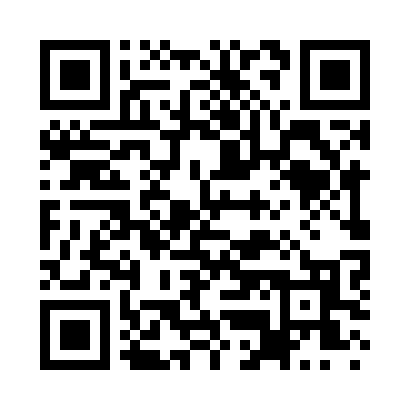 Prayer times for Prospect Park, New Jersey, USAMon 1 Jul 2024 - Wed 31 Jul 2024High Latitude Method: Angle Based RulePrayer Calculation Method: Islamic Society of North AmericaAsar Calculation Method: ShafiPrayer times provided by https://www.salahtimes.comDateDayFajrSunriseDhuhrAsrMaghribIsha1Mon3:565:341:035:028:3310:102Tue3:575:341:035:028:3210:103Wed3:575:351:035:028:3210:094Thu3:585:351:045:028:3210:095Fri3:595:361:045:028:3210:086Sat4:005:361:045:038:3110:087Sun4:015:371:045:038:3110:078Mon4:025:381:045:038:3110:079Tue4:035:381:045:038:3010:0610Wed4:035:391:055:038:3010:0511Thu4:045:401:055:038:2910:0412Fri4:055:401:055:038:2910:0413Sat4:075:411:055:038:2810:0314Sun4:085:421:055:038:2810:0215Mon4:095:431:055:038:2710:0116Tue4:105:431:055:038:2710:0017Wed4:115:441:055:028:269:5918Thu4:125:451:055:028:259:5819Fri4:135:461:055:028:259:5720Sat4:145:471:065:028:249:5621Sun4:165:481:065:028:239:5522Mon4:175:481:065:028:229:5423Tue4:185:491:065:028:219:5224Wed4:195:501:065:018:219:5125Thu4:215:511:065:018:209:5026Fri4:225:521:065:018:199:4927Sat4:235:531:065:018:189:4728Sun4:245:541:065:008:179:4629Mon4:265:551:065:008:169:4530Tue4:275:561:055:008:159:4331Wed4:285:571:054:598:149:42